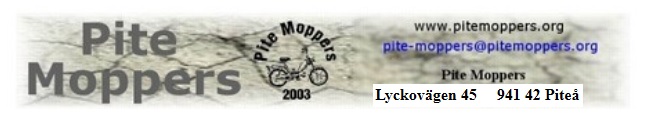 Pite Moppers årsmöte 2017Tid: Onsdag den 22 februari kl 19:00Plats: Norrmalmia foajénDagordning1.   Mötets öppnande2.   Val av ordförande för mötet3.   Val av sekreterare för mötet4.   Fastställande av dagordning5.   Val av 2 st. protokolljusterare/rösträknare6.   Godkännande av kallelsen till mötet7.   Verksamhetsberättelsen för 20168.   Kassaredogörelse9.   Revisionsberättelse10. Fråga om beviljad ansvarsfrihet för styrelsen 11. Val av ordförande ”president” för 1 år12. Val av sekreterare. (fyllnadsval) för 1 år13. Val av vice ordförande för 2 år14. Val av kassör för 2 år. 15. Val av webmaster för 1 år (igår ej i styrelsen)16. Val av den ena av revisorerna för 2 år 17. Val av suppleanter för 1 år18. Val av revisorsuppleant för 1 år19. Val av valberedning för 1 år20. Inkomna skrivelser/motioner från medlemmar21. Bussresa till veteranmarknad i Sundsvall. (Förslag som senaste år) 22. Fastställa verksamhetsplan för 2017 23. Fastställa medlemsavgift för 201724. Fastställa budget för 201725. Övriga frågor26. Mötets avslutandeStyrelsen för Pite Moppers